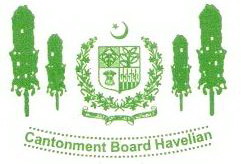 دفتر کینٹونمٹ بورڈ حویلیاںاطلاع عامحویلیاں کینٹونمنٹ  کے تمام  رہائشی  افراد کو مطلع کیا  جاتا  ہے کہ  اب  دفتر کینٹونمنٹ بورڈ  حویلیاں میں برتھ،  ڈیتھ اور میرج رجسٹریشن کا آن لائین آغاز   ہو چکا ہے، جس کے کیلئے اب تمام صارفین نے چالان فارم نیشنل بینک (سلطانپور برانچ) میں داخل کر کے رسید دفتر ہذا میں جمع کروانے کے  5 روز کے بعدمطلوبہ سرٹیفیکیٹ لے جانے کے پابند ہونگے۔ 	بحکم	کینٹ ایگزیکیٹو آفیسر          								                      کینٹونمنٹ بورڈ حویلیاں           			